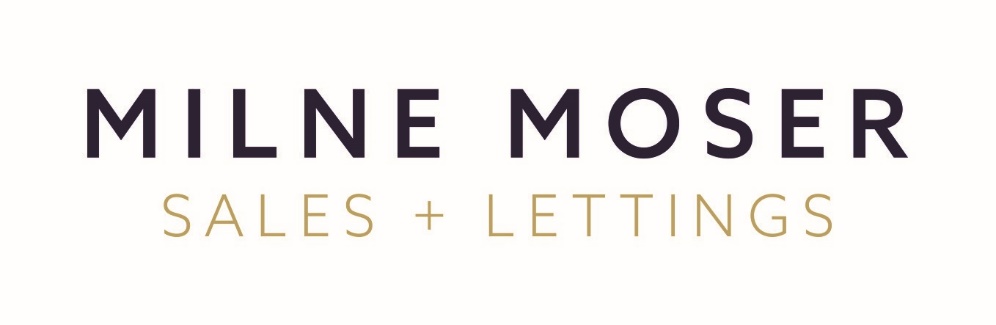 PRIVACY POLICYWe take your privacy very seriously. Please read this privacy policy carefully as it contains important information on who we are and how and why we collect, store, use and share your personal data. It also explains your rights in relation to your personal data and how to contact us or supervisory authorities in the event you have a complaint.When we use your personal data, we are regulated under the General Data Protection Regulation (GDPR) which applies across the European Union (including in the United Kingdom) and we are responsible as ‘controller’ of that personal data for the purposes of the GDPR. Our use of your personal data is subject to your instructions, the GDPR, other relevant UK and EU legislation and our professional duty of confidentiality. Key termsIt would be helpful to start by explaining some key terms used in this policy:Personal data we collect about youThe table below sets out the personal data we will or may collect in the course of advising and/or acting for you.This personal data is required to enable us to provide our service to you. If you do not provide personal data we ask for, it may delay or prevent us from providing services to you.How your personal data is collectedWe collect most of this information from you, direct, electronic identity verification services or via our secure online client portal or conveyancing quotation portal. However, we may also collect information: from publicly accessible sources, e.g. Companies House or HM Land Registry;directly from a third party, e.g.:sanctions screening providers;credit reference agencies;client due diligence providers;from a third party with your consent, e.g.:your bank or building society, another financial institution or advisor;consultants and other professionals we may engage in relation to your matter;via our website—we use cookies on our website (for more information on cookies, please visit http://www.allaboutcookies.org via our information technology (IT) systems, e.g.:case management, document management and time recording systems;reception logs;automated monitoring of our websites and other technical systems, such as our computer networks and connections, CCTV and access control systems, communications systems, email and instant messaging systems;How and why we use your personal dataUnder data protection law, we can only use your personal data if we have a proper reason for doing so, e.g.:to comply with our legal and regulatory obligations;for the performance of our contract with you or to take steps at your request before entering into a contract;for our legitimate interests or those of a third party; orwhere you have given consent.A legitimate interest is when we have a business or commercial reason to use your information, so long as this is not overridden by your own rights and interests.The table below explains what we use (process) your personal data for and our reasons for doing so:The above table does not apply to special category personal data, which we will only process with your explicit consent.Promotional communicationsWe may use your personal data to send you updates (by email, text message, telephone or post) about legal developments that might be of interest to you and/or information about our services, including exclusive offers, promotions or new services or products.We have a legitimate interest in processing your personal data for promotional purposes (see above ‘How and why we use your personal data’).  This means we do not usually need your consent to send you promotional communications. However, where consent is needed, we will ask for this consent separately and clearly.We will always treat your personal data with the utmost respect and never sell it with other organisations outside the Milne Moser for marketing purposes.You have the right to opt out of receiving promotional communications at any time by:contacting us by email via kendalproperty@milnemoser.co.uk using the ‘unsubscribe’ link in emails or ‘STOP’ number in textsWe may ask you to confirm or update your marketing preferences if you instruct us to provide further services in the future, or if there are changes in the law, regulation, or the structure of our business.Who we share your personal data withWe routinely share personal data with:professional advisers who we instruct on your behalf or refer you to, e.g. energy assessors or other experts;other third parties where necessary to carry out your instructions, e.g. your surveyor or tradespersonour group businesses;credit reference agencies;our insurers and brokers;external auditors, e.g. in relation to ISO or client money protection and the audit of our accounts;our banks;external service suppliers, representatives and agents that we use to make our business more efficient, e.g. typing services, marketing agencies, quotation and case management software providers, IT support providers, document collation or analysis suppliers;We only allow our service providers to handle your personal data if we are satisfied they take appropriate measures to protect your personal data.  We also impose contractual obligations on service providers relating to ensure they can only use your personal data to provide services to us and to you.We may disclose and exchange information with law enforcement agencies and regulatory bodies to comply with our legal and regulatory obligations. We may also need to share some personal data with other parties, such as potential buyers of some or all of our business or during a re-structuring.  Usually, information will be anonymised, but this may not always be possible. The recipient of the information will be bound by confidentiality obligations. Where your personal data is heldInformation may be held at our offices and those of our group businesses, third party agencies, service providers, representatives and agents as described above (see ‘Who we share your personal data with’).Some of these third parties may be based outside the European Economic Area. For more information, including on how we safeguard your personal data when this occurs, see below: ‘Transferring your personal data out of the EEA’.How long your personal data will be keptWe will keep your personal data after we have finished advising or acting for you. We will do so for one of these reasons:to respond to any questions, complaints or claims made by you or on your behalf;to show that we treated you fairly;to keep records required by law.We will not retain your data for longer than necessary for the purposes set out in this policy.  Different retention periods apply for different types of data.When it is no longer necessary to retain your personal data, we will delete or anonymise it.Transferring your personal data out of the EEATo deliver services to you, it is sometimes necessary for us to share your personal data outside the European Economic Area (EEA), e.g.:with your and our service providers located outside the EEA;if you are based outside the EEA;where there is an international dimension to the matter in which we are advising you.These transfers are subject to special rules under European and UK data protection law.If you would like further information, please contact our Data Protection Officer (see ‘How to contact us’ below).Your rightsYou have the following rights, which you can exercise free of charge:For further information on each of those rights, including the circumstances in which they apply, please contact us or see the Guidance from the UK Information Commissioner’s Office (ICO) on individuals’ rights under the General Data Protection Regulation.If you would like to exercise any of those rights, please:complete a Data Subject Request Form – available on our website at www.milnemosersolicitors.co.uk; oremail, call or write to our Data Protection Officer—see below: ‘How to contact us’; andlet us have enough information to identify you (e.g. your full name, address and client or matter reference number);let us have proof of your identity and address (a copy of your photocard driving licence or passport and a recent utility or credit card bill); andlet us know what right you want to exercise and the information to which your request relates.Usually, there will be no fee payable for a data subject request.  However, where the request is manifestly unfounded or excessive, we may charge a “reasonable fee” for the administrative costs of complying with your request.We may also charge a reasonable fee if you request further copies of your data following a request. This fee will be based upon the administrative costs of providing you with further copies.Keeping your personal data secureWe have appropriate security measures to prevent personal data from being accidentally lost or used or accessed unlawfully. We limit access to your personal data to those who have a genuine business need to access it. Those processing your information will do so only in an authorised manner and are subject to a duty of confidentiality.We also have procedures in place to deal with any suspected data security breach. We will notify you and any applicable regulator of a suspected data security breach where we are legally required to do so.If you want detailed information from Get Safe Online on how to protect your information and your computers and devices against fraud, identity theft, viruses and many other online problems, please visit www.getsafeonline.org. Get Safe Online is supported by HM Government and leading businesses.How to complainWe hope that our Data Protection Officer can resolve any query or concern you may raise about our use of your information. The General Data Protection Regulation also gives you right to lodge a complaint with a supervisory authority, in particular in the European Union (or European Economic Area) state where you work, normally live or where any alleged infringement of data protection laws occurred. The supervisory authority in the UK is the Information Commissioner who may be contacted at https://ico.org.uk/concerns or telephone: 0303 123 1113.Changes to this privacy policyThis privacy policy was published on 25 May 2018 and last updated on 25 May 2020.We may change this privacy policy from time to time, when we do we will inform you via email.How to contact usPlease contact our Data Protection Officer by post, email or telephone if you have any questions about this privacy policy or the information we hold about you.Our contact details are shown below:Do you need extra help?If you would like this policy in large print, please contact us (see ‘How to contact us’ above).We, us, ourMilne Moser Property LimitedOur Data Protection OfficerMiss Justine Rebecca Allen100 Highgate, Kendal, Cumbria, LA9 4HETel: 01539 725582           Email: justine@milnemoser.co.ukPersonal dataAny information relating to an identified or identifiable individualSpecial category personal dataPersonal data we will collect Personal data we may collect depending on why you have instructed usYour name, address and telephone numberInformation to enable us to check and verify your identity, e.g. your date of birth or passport detailsElectronic contact details, e.g. your email address and mobile phone numberInformation relating to the matter in which you are seeking our advice or representationInformation to enable us to undertake a credit or other financial checks on youYour financial details so far as relevant to your instructions, e.g. The source of your funds if you are instructing on a purchase transactionInformation about your use of our IT, communication and other systems, and other monitoring information, e.g. if using our secure online client portalYour bank and/or building society detailsDetails of your professional online presence, e.g. LinkedIn profileDetails of your spouse/partner and dependants or other family members, e.g. if you jointly instruct us Your employment status and details including salary and benefits, e.g. to provide proof of fundsYour nationality and immigration status and information from related documents, such as your passport or other identification, and immigration informationWhat we use your personal data forOur reasonsTo provide legal services to youFor the performance of our contract with you or to take steps at your request before entering into a contractConducting checks to identify our clients and verify their identityScreening for financial and other sanctions or embargoesOther processing necessary to comply with professional, legal and regulatory obligations that apply to our business, e.g. under health and safety regulation or rules issued by our professional regulatorTo comply with our legal and regulatory obligationsGathering and providing information required by or relating to audits, enquiries or investigations by regulatory bodiesTo comply with our legal and regulatory obligationsEnsuring business policies are adhered to, e.g. policies covering security and internet useFor our legitimate interests or those of a third party, i.e. to make sure we are following our own internal procedures, so we can deliver the best service to youOperational reasons, such as improving efficiency, training and quality controlFor our legitimate interests or those of a third party, i.e. to be as efficient as we can so we can deliver the best service for you at the best priceEnsuring the confidentiality of commercially sensitive informationFor our legitimate interests or those of a third party, i.e. to protect our intellectual property and other commercially valuable informationTo comply with our legal and regulatory obligationsStatistical analysis to help us manage our practice, e.g. in relation to our financial performance, client base, work type or other efficiency measuresFor our legitimate interests or those of a third party, i.e. to be as efficient as we can so we can deliver the best service for you at the best pricePreventing unauthorised access and modifications to systemsFor our legitimate interests or those of a third party, i.e. to prevent and detect criminal activity that could be damaging for us and for youTo comply with our legal and regulatory obligationsUpdating and enhancing client recordsFor the performance of our contract with you or to take steps at your request before entering into a contractTo comply with our legal and regulatory obligationsFor our legitimate interests or those of a third party, e.g. making sure that we can keep in touch with our clients about existing and new servicesStatutory returnsTo comply with our legal and regulatory obligationsEnsuring safe working practices, staff administration and assessmentsTo comply with our legal and regulatory obligationsFor our legitimate interests or those of a third party, e.g. to make sure we are following our own internal procedures and working efficiently so we can deliver the best service to youMarketing our services and those of Milne Moser Property Limited to:—existing and former clients; —third parties who have previously expressed an interest in our services;—third parties with whom we have had no previous dealings.For our legitimate interests or those of a third party, i.e. to promote our business to existing and former clientsCredit reference checks via external credit reference agenciesFor our legitimate interests or a those of a third party, i.e. for credit control and to ensure our clients are likely to be able to pay for our servicesExternal audits and quality checks, e.g. for client money proctection, ISO, Investors in People, Propertymark accreditation and the audit of our accountsFor our legitimate interests or a those of a third party, i.e. to maintain our accreditations so we can demonstrate we operate at the highest standardsTo comply with our legal and regulatory obligationsAccessThe right to be provided with a copy of your personal data RectificationThe right to require us to correct any mistakes in your personal dataTo be forgottenThe right to require us to delete your personal data—in certain situationsRestriction of processingThe right to require us to restrict processing of your personal data—in certain circumstances, e.g. if you contest the accuracy of the dataData portabilityThe right to receive the personal data you provided to us, in a structured, commonly used and machine-readable format and/or transmit that data to a third party—in certain situationsTo objectThe right to object:—at any time to your personal data being processed for direct marketing (including profiling);—in certain other situations to our continued processing of your personal data, e.g. processing carried out for the purpose of our legitimate interests.Not to be subject to automated individual decision-makingThe right not to be subject to a decision based solely on automated processing (including profiling) that produces legal effects concerning you or similarly significantly affects youOur contact detailsOur Data Protection Officer's contact details100 Highgate, Kendal, LA9 4HEEmail: kendalproperty@milnemoser.co.ukTel: 01539 725582100 Highgate, Kendal, Cumbria, LA9 4HEEmail: justine@milnemoser.co.ukTel: 01539 725582